Introduction to College Algebrahttp://lipscombacademy.weebly.com									Teacher:  Jennifer Agee					jennifer.agee@lipscomb.edu											School:  966-6353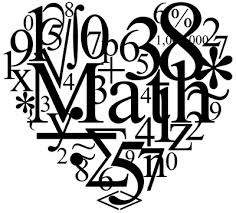 									Cell:  308-4116															                                                                                                                         Class Atmosphere:Our class atmosphere will be modeled after Colossians 3:23.  “ Whatever you do, work at it with all your heart, as working for the Lord.”   I will do my best to help my students be successful in this class and try to instill the principle of working for the Lord.   We will also conduct ourselves according to the keys of excellence displayed on the wall.  We will strive for excellence, not perfection.Class Rules: Respect others.Respect the property of others.Do not distract from the learning environment.No cell phones are to be used in class unless authorized by the teacher.3 tardies to class will result in detention.Grading:Tests and quizzes:  75%Homework and confidence checks:  25%Tests will be given after each group of sections and there will be 3 tests per nine weeks.  Each week, there will be at least one homework check, a confidence check, and a Friday quiz.  Homework will be graded on a completion basis.  In order to receive full credit on homework, something must be written down for each problem.  A confidence check consists of 1 to 5 problems exactly like the previous night’s homework.  To complete these problems, the student may refer to notes and homework, therefore students should be successful.  This also helps me to know what information needs further review.Homework:Homework completion is critical in math class.  Math students may feel they understand the material by just looking over the rules, but practice is required in order to succeed on a test with time constraints.  Graphing will be done without a calculator.  If a student must have a calculator to do simple arithmetic, they must have one that is not a graphing utility.  A spiral notebook will be used to keep homework organized.Notes:We will uncover several topics each week.  Students will be given a note taking guide most days in order to expedite our time in class.  Students will keep a I inch binder in order to keep their notes organized.Absences:Math builds upon itself.  It is very important for students to be present in class every day.  If you must schedule doctor’s appointments, please try to plan them so that your student will not miss math class.  I know illnesses, trips, and other occurrences might cause students to miss class.  When this happens, all assignments will be listed on Renweb and the note taking guides can be filled out by reading the correlating section in the book.  I strongly recommend students who are absent to meet with me for help on the material missed in class.Help:Help is available.  If your student requires extra help, I will be available before and after school most days.  I have study hall 4th period and planning 5th period.  If the your students’ study halls coincide with these periods, they are welcome to come in for extra help or just to complete homework while I am on hand to answer questions.  Of course, LEP is also available for help as well.Communication:Lesson plans on Renweb will be updated for the next week on Fridays.   I will be updating grades on Mondays.  This is an excellent tool for you to stay connected with your student’s coursework and grades.  I value parent teacher communication and encourage you to keep in touch through phone calls or emails if you ever have any questions or concerns.Extra Credit:At times, students may do test corrections at the teacher’s discretion.  ½ point credit will be added to the test grade for each corrected problem.